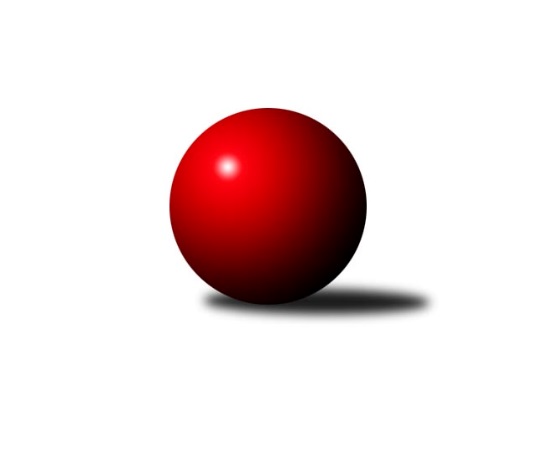 Č.6Ročník 2021/2022	9.12.2021Nejlepšího výkonu v tomto kole: 983 dosáhlo družstvo: PKTVýsledky 6. kolaPřehled výsledků:Hlavy	- Idiot star	0:0	0:0		7.12.Godbowles	- SUPi 	8:2	910:821		7.12.Expres	- Hasbaby	4:6	829:879		7.12.Velbloudi	- Prdelky	2:8	804:836		9.12.PKT	- SDH Mutišov	6:4	983:934		9.12.Tabulka:	1.	Godbowles	5	4	0	1	39 : 11		907	8	2.	SDH Mutišov	6	4	0	2	42 : 18		906	8	3.	PKT	5	4	0	1	34 : 16		963	8	4.	Hasbaby	5	4	0	1	32 : 18		851	8	5.	Prdelky	5	2	0	3	24 : 26		828	4	6.	Hlavy	5	2	0	3	21 : 29		848	4	7.	Expres	6	2	0	4	20 : 40		896	4	8.	Velbloudi	5	1	0	4	16 : 34		804	2	9.	SUPi	6	1	0	5	12 : 48		768	2	10.	Idiot star	0	0	0	0	0 : 0		0	0Podrobné výsledky kola:	Hlavy	0	0:0	0	Idiot star	Godbowles	910	8:2	821	SUPi 	  Vojta *1	 	 116 	 121 		237 	0:2	 265 		116 	 149		  Radek	  Wetty	 	 110 	 112 		222 	2:0	 199 		107 	 92		  Lída	  Monča	 	 104 	 109 		213 	2:0	 147 		59 	 88		  Lenča	  Kubi	 	 117 	 121 		238 	2:0	 210 		90 	 120		  Kiki *2Nejlepší výkon utkání: 265 -   Radek	Expres	829	4:6	879	Hasbaby	  Věra	 	 99 	 100 		199 	0:2	 237 		126 	 111		  Hani	  Jirka	 	 108 	 100 		208 	0:2	 228 		121 	 107		  Švíca	  Dáša	 	 88 	 112 		200 	2:0	 198 		91 	 107		  Dejna	  Radek	 	 111 	 111 		222 	2:0	 216 		128 	 88		  HujiNejlepší výkon utkání: 237 -   Hani	Velbloudi	804	2:8	836	Prdelky	  Adela 	 	 88 	 84 		172 	0:2	 182 		96 	 86		  Míla	  Honza	 	 97 	 96 		193 	0:2	 222 		110 	 112		  Jitka	  Kája	 	 111 	 108 		219 	2:0	 207 		103 	 104		  Míla Ž	  Pája	 	 110 	 110 		220 	0:2	 225 		121 	 104		  ÁďaNejlepší výkon utkání: 225 -   Áďa	PKT	983	6:4	934	SDH Mutišov	  Matyáš	 	 118 	 130 		248 	0:2	 266 		136 	 130		  Roman	  Lukáš P.	 	 115 	 104 		219 	0:2	 229 		110 	 119		  Stašín	  Libor	 	 134 	 129 		263 	2:0	 212 		88 	 124		  Tonda	  David	 	 127 	 126 		253 	2:0	 227 		111 	 116		  HančaNejlepší výkon utkání: 266 -   RomanPořadí jednotlivců:	jméno hráče	družstvo	celkem	plné	dorážka	chyby	poměr kuž.	Maximum	1.	  Roman 	SDH Mutišov	260.50	179.8	80.8	2.8	2/2	(266)	2.	  Libor 	PKT	259.67	172.0	87.7	2.7	1/1	(263)	3.	  P.B. 	Godbowles	258.50	171.5	87.0	2.5	2/2	(269)	4.	  Matyáš 	PKT	249.50	170.0	79.5	4.0	1/1	(260)	5.	  Radek 	Expres	241.10	167.0	74.1	5.0	2/2	(265)	6.	  Láďa 	PKT	241.00	172.0	69.0	8.0	1/1	(241)	7.	  Jonáš 	PKT	240.00	161.7	78.3	6.0	1/1	(253)	8.	  Jirka 	Hlavy	235.33	167.4	67.9	5.9	2/2	(273)	9.	  David 	PKT	234.67	165.3	69.3	5.3	1/1	(253)	10.	  Hanča 	SDH Mutišov	233.88	162.1	71.8	6.8	2/2	(252)	11.	  Jarda 	Expres	231.92	163.7	68.3	6.1	2/2	(248)	12.	  Lukáš 	PKT	231.50	162.0	69.5	7.8	1/1	(257)	13.	  Wetty 	Godbowles	229.13	166.6	62.5	9.4	2/2	(247)	14.	  Koule 	Godbowles	228.50	161.2	67.3	6.2	2/2	(236)	15.	  Broňa 	PKT	226.00	166.0	60.0	11.0	1/1	(226)	16.	  Pája 	Velbloudi	225.92	157.2	68.8	6.1	2/2	(258)	17.	  Švíca 	Hasbaby	224.33	163.2	61.2	9.2	2/2	(237)	18.	  Kubi 	Godbowles	222.00	147.0	75.0	4.0	2/2	(238)	19.	  Stašín 	SDH Mutišov	219.50	158.8	60.8	8.1	2/2	(232)	20.	  Hani 	Hasbaby	219.42	160.9	58.5	9.2	2/2	(237)	21.	  Dáša 	Expres	219.25	160.4	58.8	8.7	2/2	(239)	22.	  Lukáš P. 	PKT	219.00	162.0	57.0	8.0	1/1	(219)	23.	  Kája 	Velbloudi	216.00	158.5	57.5	8.2	2/2	(226)	24.	  Richard 	Hlavy	215.67	152.3	63.3	9.3	2/2	(222)	25.	  Míla Ž 	Prdelky	215.50	164.0	51.5	8.5	2/2	(224)	26.	  Jitka 	Prdelky	214.83	149.3	65.5	7.8	2/2	(241)	27.	  Ája 	Hasbaby	212.67	154.0	58.7	11.3	2/2	(227)	28.	  Venda 	Prdelky	212.50	146.8	65.8	8.3	2/2	(226)	29.	  Tonda 	SDH Mutišov	211.33	147.3	64.0	7.8	2/2	(223)	30.	  Janča 	Prdelky	208.75	144.0	64.8	9.3	2/2	(211)	31.	  Naďa 	Hlavy	202.67	154.5	48.2	13.5	2/2	(230)	32.	  Honza 	Velbloudi	199.75	150.0	49.8	12.5	2/2	(212)	33.	  Věra 	Expres	195.25	147.9	47.4	9.6	2/2	(205)	34.	  Lucka 	Hlavy	194.00	145.0	49.0	14.0	2/2	(202)	35.	  Johanka 	Velbloudi	193.00	146.0	47.0	12.8	2/2	(200)	36.	  Dejna 	Hasbaby	191.33	137.8	53.5	9.0	2/2	(198)	37.	  Lída 	SUPi 	189.25	133.5	55.8	8.8	2/2	(199)	38.	  Míla 	Prdelky	176.00	129.3	46.7	11.2	2/2	(208)	39.	  Adela  	Velbloudi	165.25	124.3	41.0	17.0	2/2	(172)	40.	  Lenča 	SUPi 	140.33	100.8	39.5	19.8	2/2	(157)		  Áďa 	Prdelky	225.33	167.3	58.0	9.0	1/2	(241)		  Luďan 	SDH Mutišov	224.00	163.3	60.7	8.3	1/2	(240)		  Hermí 	SUPi 	222.00	161.5	60.5	8.5	1/2	(243)		  Karel 	Hlavy	220.33	151.0	69.3	4.7	1/2	(234)		  Huji 	Hasbaby	218.50	158.0	60.5	6.0	1/2	(221)		  Harry 	Hlavy	215.00	146.0	69.0	5.0	1/2	(215)		  Martíčka 	Godbowles	213.67	154.0	59.7	8.0	1/2	(229)		  Kiki 	SUPi 	209.00	150.0	59.0	11.5	1/2	(220)		  Monča 	Godbowles	207.50	151.0	56.5	7.5	1/2	(213)		  Hana 	Velbloudi	203.00	153.0	50.0	11.0	1/2	(203)		  Kabík 	Godbowles	201.00	138.0	63.0	9.0	1/2	(201)		  Petr 	SDH Mutišov	200.25	143.0	57.3	11.5	1/2	(232)		  Tržba 	Hlavy	195.00	139.0	56.0	10.0	1/2	(195)		  Jolča 	Hlavy	164.00	125.0	39.0	15.0	1/2	(164)		  Andy 	SUPi 	161.33	117.7	43.7	14.3	1/2	(171)		  Jana 	SUPi 	140.00	101.0	39.0	18.7	1/2	(153)Program dalšího kola:7. kolo14.12.2021	út	18:00	SUPi - Hlavy	14.12.2021	út	18:00	Idiot star- Expres	14.12.2021	út	20:15	SDH Mutišov- Godbowles	16.12.2021	čt	18:00	Prdelky- PKT	16.12.2021	čt	18:00	Hasbaby- Velbloudi	Nejlepší pětka 6.kolaNejlepší pětka 6.kolaNejlepší pětka 6.kolaNejlepší pětka 6.kolaPočetJménoNázev týmuVýkon3x  RomanSDH Mutišov2666x  RadekSUPi 2653x  LiborPKT2631x  DavidPKT2533x  MatyášPKT248